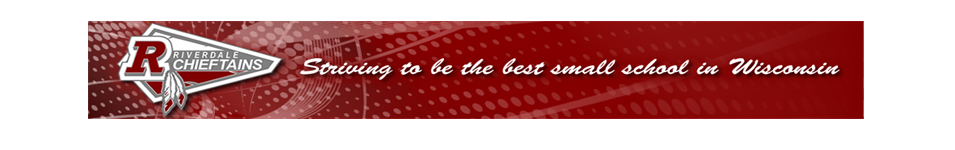 KEEGAN TIMES:    3-13-2020             vkeegan@riverdale.k12.wi.us                                                                   ReadingRiverdale Family Page:ConnectED- over 800 Language Arts Activities!There are weekly activities on ConnectED.  It’s a nice way to extend the learning day.  These activities can also be counted on their reading logs!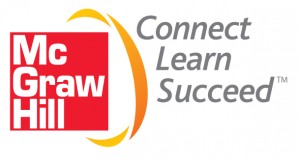 Tundra Tales are due Monday, March 16.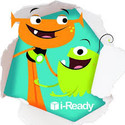 Please return reading logs every day.  One signature for Monday, Two for Tuesday, etc.Unit 5 Let’s Make a DifferenceEssential Question:  What do heroes do?Genre:  BiographyTrue story of a real person’s lifeWritten by another personLanguage Development:Comprehension Strategy SummarizeComprehension Skill:  connections within text sequenceTeacher think aloud:  “I can stop and summarize in my own words what I have read so far to make sure I understand the story.”Comprehension Skill:  point of view.  To find the point of view, children must think about what the characters say and do.Vocabulary Strategy:  synonymsGrammar:  pronounsStructural Analysis:  contractionsMechanics:  capitalize the pronoun I and proper nounsVocabulary:  agree, challenging, discover, heroes, interest, perform, study, succeedSpelling           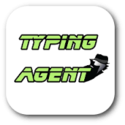 Unit 5 Week 3 - oo, u, u_e, ew, ue, ui, ou words:  room, flu June, new, glue, fruit, crook, could, full, pushReview High-Frequency Words: point, coin, along, ever, strong, air, always, draw, during, meant, nothing, storyMathRiverdale Family Page:  REFLEX Math - Great Job earning those GREEN Lights!Also, nice job with Matific!  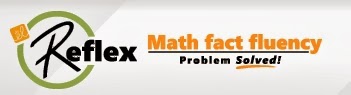 Unit 6 3-Digit Addition and SubtractionChildren will count to 1,000 and represent 3-digit numbers.CCSS understand that the three digits of a three-digit number represent amounts of hundreds, tens, and ones (2.NBT.A.1) e.g., 706 equals 7 hundreds, 0 tens, and 6 ones.Key Vocabulary:  place value, number names, >,<,=Educational Websites        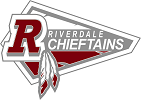 Riverdale Webpage:I-Ready Math and Reading, password riverdaleConnectED: firstnamelastnamerd, reading1Matific: firstnamelastnameinitial0, riverTyping Agent:firstname.lastname, riverThink Central: firstnamelastname, riverHMH science: vkeegan@riverdale.k12.wi.us, Riverdale2018!PebbleGo: res, schoolBrain Pop, Jr. firstnamelastname, reading1Reminders:*Spring Break 3/23-27/20*Next Early Release 4/8/20.   *April 9thEgg Drop            Monday, Day 2:  PETuesday, Day 3:  Art, GuidanceWednesday, Day 4:  PEThursday, Day 5:  PEFriday, Day 6:  LibraryCharacter Education:The Riverdale Way:  Respectful, Responsible, and CaringIt was nice to see so many of you at Parent-Teacher Conferences.